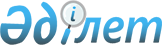 О внесении изменений в приказ Министра финансов Республики Казахстан от 30 марта 2015 года № 231 "Об утверждении минимальных требований к аудиторским организациям, которые проводят обязательный аудит"Приказ Министра финансов Республики Казахстан от 18 ноября 2016 года № 600. Зарегистрирован в Министерстве юстиции Республики Казахстан 13 января 2017 года № 14673.
      О внесении изменений в приказ Министра финансов Республики Казахстан от 30 марта 2015 года № 231 "Об утверждении минимальных требований к аудиторским организациям, которые проводят обязательный аудит"
      ПРИКАЗЫВАЮ:
      1. Внести в приказ Министра финансов Республики Казахстан от 30 марта 2016 года № 231 "Об утверждении минимальных требований к аудиторским организациям, которые проводят обязательный аудит" (зарегистрирован в Реестре государственной регистрации нормативных правовых актов за № 10875, опубликован в информационно-правовой системе "Әділет" 20 мая 2015 года) следующие изменения:
      В минимальных требованиях к аудиторским организациям, которые проводят обязательный аудит, утвержденных настоящим приказом:
      пункт 2 изложить в следующей редакции:
      "2. Для проведения обязательного аудита организаций, аудиторская организация, имеющая лицензию на осуществление аудиторской деятельности, соответствует следующим Минимальным требованиям:
      1) наличие заключения аккредитованной профессиональной аудиторской организации, членом которой является аудиторская организация, подтверждающего соблюдение аудиторской организацией требований международных стандартов аудита и Кодекса этики по результатам проведенного внешнего контроля качества;
      2) отсутствие в течение последнего одного года до даты заключения договора на оказание аудиторских услуг административных взысканий, налагаемых за нарушения законодательства об аудиторской деятельности в соответствии со статьей 247 Кодекса Республики Казахстан от 5 июля 2014 года "Об административных правонарушениях", за исключением одного административного взыскания, налагаемого за несвоевременное предоставление или непредоставление аудиторскими организациями отчетности в уполномоченный орган в соответствии с квалификационными требованиями и (или) информации по страхованию своей гражданско-правовой ответственности в течение отчетного периода.";
      абзац первый пункта 3 изложить в следующей редакции: 
      "3. Для проведения обязательного аудита национальных компаний, национальных холдингов и национальных управляющих холдингов, аудиторская организация дополнительно соответствует следующим Минимальным требованиям:".
      2. Департаменту методологии бухгалтерского учета и аудита Министерства финансов Республики Казахстан (Бектурова А.Т.) в установленном законодательством порядке обеспечить:
      1) государственную регистрацию настоящего приказа в Министерстве юстиции Республики Казахстан;
      2) в течение десяти календарных дней со дня государственной регистрации настоящего приказа направление его копии в печатном и электронном виде на казахском и русском языках в Республиканское государственное предприятие на праве хозяйственного ведения "Республиканский центр правовой информации" для официального опубликования и включения в Эталонный контрольный банк нормативных правовых актов Республики Казахстан;
      3) в течение десяти календарных дней после государственной регистрации настоящего приказа направление его копии на официальное опубликование в периодические печатные издания.
      3. Настоящий приказ вводится в действие со дня его первого официального опубликования.
      "СОГЛАСОВАН" 
Председатель Национального Банка
Республики Казахстан
____________ Д. Акишев
5 декабря 2016 года
					© 2012. РГП на ПХВ «Институт законодательства и правовой информации Республики Казахстан» Министерства юстиции Республики Казахстан
				
      Министр финансов 
Республики Казахстан

Б. Султанов
